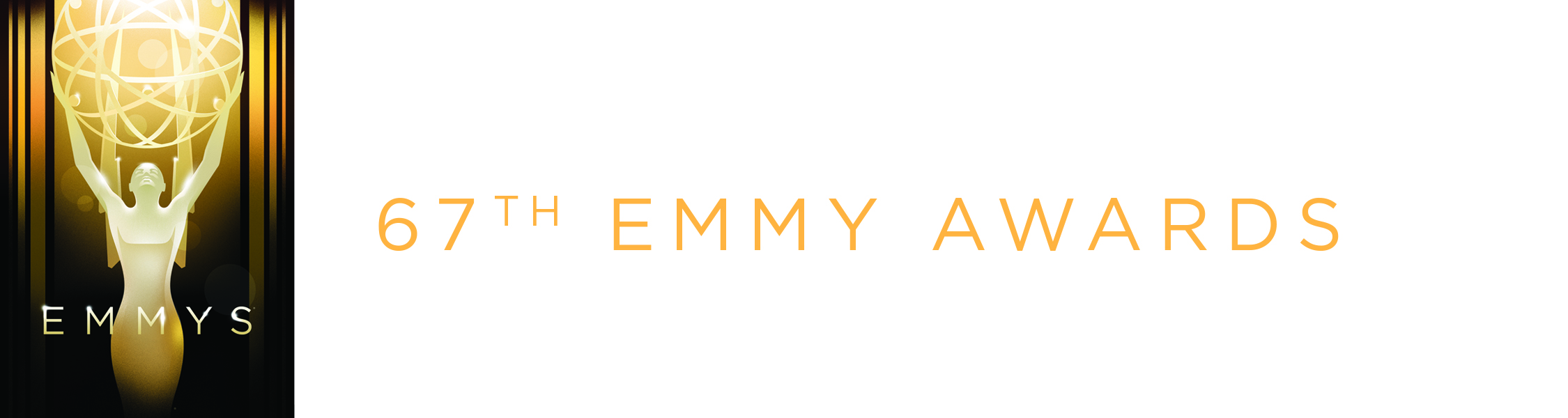 FOR IMMEDIATE RELEASESeptember 20, 20158:00 PM PDTCOMPLETE LISTING OF 67TH EMMY AWARDS WINNERSLos Angeles, CA Sunday, September 20, 2015 -- The Television Academy tonight  awarded the 67th Emmy® Awards, recognizing excellence in primetime programming and individual achievement for the 2014-2015 television season. The 67th Emmy Awards telecast took place at the Microsoft Theater in Los Angeles.Hosted by Andy Samberg (Brooklyn Nine-Nine) and produced by Don Mischer Productions, the live telecast on FOX featured awards in 26 categories, presented by an array of top talent and entertainers from various networks and television platforms including Lady Gaga, Rob Lowe, Tina Fey, James Cordon, Jimmy Kimmel, Viola Davis, Gina Rodriguez and LL Cool J. In addition, Emmys in 82 other categories and juried areas were presented at the Creative Arts Awards on September 12, 2015 from the Microsoft Theater.The awards, as tabulated by the independent accounting firm of Ernst & Young LLP, were distributed as follows: (Note: The figures in parentheses represent the grand total of Emmys awarded, including those announced tonight and those announced last Saturday).A complete list of all awards presented tonight is attached. The final page of the attached list includes a recap of all programs with multiple awards.Outstanding Supporting Actress In A Comedy SeriesAllison Janney as Bonnie						CBSMomOutstanding Writing For A Comedy SeriesSimon Blackwell, Teleplay and Story by			HBOArmando Iannucci, Story byTony Roche, Teleplay and Story byVeepElection NightOutstanding Supporting Actor In A Comedy SeriesTony Hale as Gary Walsh						HBOVeepOutstanding Directing For A Comedy SeriesJill Soloway, Directed by						Amazon Instant VideoTransparentBest New GirlOutstanding Lead Actor In A Comedy SeriesJeffrey Tambor as Maura Pfefferman				Amazon Instant VideoTransparentOutstanding Lead Actress In A Comedy SeriesJulia Louis-Dreyfus as President Selina Meyer			HBOVeepOutstanding Reality-Competition ProgramThe Voice								NBCMark Burnett, Executive ProducerJohn De Mol, Executive ProducerAudrey Morrissey, Executive ProducerMarc Jansen, Executive ProducerLee Metzger, Executive ProducerChad Hines, Co-Executive ProducerAmanda Zucker, Co-Executive ProducerMike Yurchuk, Co-Executive ProducerJim Roush, Co-Executive ProducerKyra Thompson, Co-Executive ProducerMay Johnson, Supervising ProducerTeddy Valenti, Supervising ProducerAnthea Bhargava, Supervising ProducerClyde Lieberman, Supervising ProducerAshley Baumann, Senior ProducerKeith Dinielli, Senior ProducerBarton Kimball, ProducerBrittany Martin, ProducerKyley Tucker, ProducerCarson Daly, ProducerMichelle McNulty, ProducerOutstanding Writing For A Limited Series, Movie Or A Dramatic SpecialJane Anderson, Teleplay by					HBOOlive KitteridgeOutstanding Supporting Actress In A Limited Series Or A MovieRegina King as Aliyah Shadeed					ABCAmerican CrimeOutstanding Directing For A Limited Series, Movie Or A Dramatic SpecialLisa Cholodenko, Directed by					HBOOlive KitteridgeOutstanding Supporting Actor In A Limited Series Or A MovieBill Murray as Jack Kenninson					HBOOlive KitteridgeOutstanding Lead Actress In A Limited Series Or A MovieFrances McDormand as Olive Kitteridge				HBOOlive KitteridgeOutstanding Lead Actor In A Limited Series Or A MovieRichard Jenkins as Henry Kitteridge				HBOOlive KitteridgeOutstanding Limited Series Olive Kitteridge							HBOGary Goetzman, Executive ProducerTom Hanks, Executive ProducerJane Anderson, Executive ProducerFrances McDormand, Executive ProducerSteven Shareshian, Co-Executive ProducerDavid Coatsworth, ProducerOutstanding Writing For A Variety SeriesElliott Kalan, Head Writer					Comedy CentralAdam Lowitt, WriterSteve Bodow, WriterJon Stewart, WriterDan Amira, WriterTravon Free, WriterHallie Haglund, WriterMatt Koff, WriterDan McCoy, WriterJo Miller, WriterZhubin Parang, WriterDaniel Radosh, WriterLauren Sarver, WriterOwen Parsons, WriterDelaney Yeager, WriterThe Daily Show With Jon StewartOutstanding Variety Sketch SeriesInside Amy Schumer						Comedy CentralAmy Schumer, Executive ProducerJessi Klein, Executive ProducerDaniel Powell, Executive ProducerSteven Ast, Executive ProducerTony Hernandez, Executive ProducerKim Caramele, ProducerKevin Kane, ProducerOutstanding Directing For A Variety SeriesChuck O'Neil, Directed by						Comedy CentralThe Daily Show With Jon StewartShow 20103Outstanding Variety Talk SeriesThe Daily Show With Jon Stewart				Comedy CentralJon Stewart, Executive Producer/HostAdam Lowitt, Executive ProducerJennifer Flanz, Executive ProducerSteve Bodow, Executive ProducerTim Greenberg, Executive ProducerJill Katz, Executive ProducerHillary Kun, Co-Executive ProducerStuart Miller, Supervising ProducerPamela DePace, Supervising ProducerJustin Melkmann, Supervising ProducerKahane Cooperman, ProducerOutstanding Writing For A Drama SeriesDavid Benioff, Written by						HBOD.B. Weiss, Written byGame Of ThronesMother’s MercyOutstanding Supporting Actress In A Drama SeriesUzo Aduba as Suzanne “Crazy Eyes” Warren			NetflixOrange Is The New BlackOutstanding Directing For A Drama SeriesDavid Nutter, Directed by						HBOGame Of ThronesMother’s MercyOutstanding Supporting Actor In A Drama SeriesPeter Dinklage as Tyrion Lannister				HBOGame Of ThronesOutstanding Lead Actor In A Drama SeriesJon Hamm as Don Draper						AMCMad MenOutstanding Lead Actress In A Drama SeriesViola Davis as Annalise Keating					ABCHow To Get Away With MurderOutstanding Comedy Series Veep									HBOArmando Iannucci, Executive ProducerChristopher Godsick, Executive ProducerFrank Rich, Executive ProducerChris Addison, Executive ProducerSimon Blackwell, Executive ProducerTony Roche, Executive ProducerJulia Louis-Dreyfus, Executive ProducerStephanie Laing, Executive ProducerKevin Cecil, Supervising ProducerRoger Drew, Supervising ProducerSean Gray, Supervising ProducerIan Martin, Supervising ProducerGeorgia Pritchett, Supervising ProducerDavid Quantick, Supervising ProducerAndy Riley, Supervising ProducerWill Smith, Supervising ProducerBill Hill, Produced byOutstanding Drama SeriesGame Of Thrones							HBODavid Benioff, Executive ProducerD.B. Weiss, Executive ProducerCarolyn Strauss, Executive ProducerFrank Doelger, Executive ProducerBernadette Caulfield, Executive ProducerVince Gerardis, Co-Executive ProducerGuymon Casady, Co-Executive ProducerGeorge R.R. Martin, Co-Executive ProducerChris Newman, ProducerGreg Spence, ProducerLisa McAtackney, ProducerBryan Cogman, ProducerPROGRAMS WITH MULTIPLE AWARDSProgramsIndividualsTotalHBO3  (9)11 (34)14 (43)NBC1  (3) -   (9)1 (12)Comedy Central 2  (3)2   (5)4   (8)FX Networks  -  (2) -   (6) -   (8)ABC -  (1) 2   (5) 2   (6)Amazon Instant Video -  (-)2   (5)2   (5)Cartoon Network  -  (2) -   (2) -   (4)CBS -  (-)1   (4)1   (4)FOX -  (1) -   (3) -   (4)Netflix  -  (-) 1   (4) 1   (4)PBS -  (1) -   (3) -   (4)Discovery Channel  -  (1) -   (2) -   (3)Adult Swim -  (-) -   (2) -   (2)CartoonNetwork.com -  (-) -   (2) -   (2)AMC -  (-) 1   (1) 1   (1)americanexpress.com/unstagedapp  -  (1) -   (-) -   (1)Bravo -  (1) -   (-) -   (1)Cinemax  -  (-) -   (1) -   (1)CNN -  (1) -   (-) -   (1)Disney XD -  (-) -   (1) -   (1)FunnyOrDie.com  -  (1) -   (-) -   (1)HISTORY  -  (-) -   (1) -   (1)IFC  -  (-) -   (1) -   (1)LouisCK.net  -  (-) -   (1) -   (1)Showtime  -  (-) -   (1) -   (1)WGN America  -  (-) -   (1) -   (1)YouTube.com/Pemberley Digital  -  (1) -   (-) -   (1)Creative Arts
09/12/2015Telecast
09/20/2015TotalGame Of Thrones 8412Olive Kitteridge 268American Horror Story: Freak Show 5-5Transparent 325Veep 145Bessie 4-4The Saturday Night Live 40th Anniversary Special 4-4The Daily Show With Jon Stewart -33Deadliest Catch 3-3Going Clear: Scientology And The Prison Of Belief 3-3Adventure Time 2-2Boardwalk Empire 2-2Foo Fighters: Sonic Highways 2-2House Of Cards 2-2The Jinx: The Life And Deaths Of Robert Durst 2-2Inside Amy Schumer 112Over The Garden Wall 2-2Saturday Night Live 2-2Silicon Valley 2-2Super Bowl XLIX Halftime Show Starring Katy Perry 2-2Tome of the Unknown 2-2The Voice 112